№77(780) 			 		   	                30 октября 2018г.Официальное издание органов местного самоуправленияШапкинского сельсовета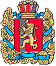 Администрация Шапкинского сельсоветаЕнисейского районаКрасноярского краяПОСТАНОВЛЕНИЕ10.10.2018г.        		                п. Шапкино                                	         № 41-пО предварительных (ожидаемых) итогах Социально-экономического развития за 2018 год и прогнозе социально-экономического развития на 2019 год муниципального образования Шапкинский сельсовет.    В соответствии со статьей 173 Бюджетного кодекса Российской Федерации, Положением о бюджетном процессе в муниципальном образовании Шапкинский сельсовет Енисейского района, утвержденным решением Совета Шапкинского сельсовета от 13.12.2012 № 33-123р               ПОСТАНОВЛЯЮ: 1. Утвердить предварительные (ожидаемые) итоги социально-экономического развития за 2018 год и прогноз социально-экономического развития на 2019 муниципального образования муниципального образования Шапкинский сельсовет.2. Настоящее постановление опубликовать в газете «Шапкинский вестник» и обнародовать на официальном сайте администрации Шапкинского сельсовета.3. Контроль за исполнением настоящего постановления оставляю за собой. Глава Шапкинского сельсовета                                             Л.И. Загитова                                                                           УтвержденПостановлением администрации Шапкинского сельсоветаот 10.10.2018 № 41-п Предварительные (ожидаемые) итоги социально-экономического развития за 2018 год и прогноз социально-экономического развития на 2019 муниципального образования Шапкинский сельсовет.Содержание1. Административно-территориальное деление, общие показатели2. Предварительные (ожидаемые) итоги социально-экономического развития муниципального образования Шапкинский сельсовет за 2018 год2.1. Демографические показатели2.2. Доходы населения2.3. Производство товаров и услуг2.4. Рынок товаров и услуг2.5. Малое и среднее предпринимательство2.6. Инвестиции в строительство2.7. Труд и занятость2.8. Развитие социальной сферы3. Показатели предварительного прогноза социально-экономического развития муниципального образования Шапкинский сельсовет 2019 год3.1. Демографические показатели3.2. Налоговые условия3.3. Производство товаров и услуг3.4. Рынок товаров и услуг3.5. Малое и среднее предпринимательство3.6. Инвестиции в строительство3.7. Труд и занятость3.8. Развитие социальной сферы4. Предполагаемые точки экономического развития муниципального образования Шапкинский сельсовет на ближайшую перспективу. 1. Административно-территориальное деление Общие показатели2. Предварительные (ожидаемые) итоги социально-экономического развития муниципального образования Шапкинский сельсовет за 2018 год 

2.1. Демографические показатели

Муниципальное образование Шапкинский сельсовет включает населенный пункт: п. Шапкино. Численность поселения по состоянию на 01.10.2018 г. составляет 926 чел.   В 2018 году, по предварительной оценке, среднегодовая численность населения сельского поселения составит 926 человек и сократится по отношению к уровню 2017 года на 35 человек, в том числе за счет миграционного оттока – 2,3 %, за счет естественной убыли -  0,8 %, уточнения статистических данных по переписи населения 12,3 %. В прогнозируемом периоде сохраняются сложившиеся тенденции к сокращению численности населения.

        2.2.Доходы населения

Под влиянием неоднократного повышения оплаты труда работников бюджетного сектора экономики во второй половине 2018 года, при росте заработной платы в отраслях, на которые приходится основная доля среднесписочной численности работников поселения (от 8 % до 10 %), денежные доходы за 2018 год превысят уровень предыдущего года на 4,4 %. 
В 2018 году с учётом запланированного повышения фондов оплаты труда в бюджетном секторе экономики (с 1 октября на 20 %)  прогнозируется рост заработной платы на 20 %.
          С учетом оцениваемого повышения величины прожиточного минимума на душу населения до16544 рублей. Величина прожиточного минимума пенсионера 13060 рублей.  
2.3.Рынок товаров и услуг

Замедление инфляции, рост заработной платы, увеличение реальных денежных доходов населения, высокая кредитная активность ускорили рост потребительского спроса населения. Расширение рынка сбыта напрямую связано с открытием нового магазина, что является позитивной динамикой на потребительском рынке.
 В итоге прогнозируемая до конца текущего года положительная тенденция ежемесячных приростов объемов продаж на фоне ожидаемого ускорения темпов роста цен на товары в связи с индексацией тарифов на коммунальные услуги обеспечит увеличение физических объемов оборота розничной торговли на 2,6 % по сравнению с 2017 годом. Рост заработной платы обусловил изменения в структуре розничной торговли в сторону увеличения доли промышленных товаров на 1,5 % по сравнению с соответствующим периодом прошлого года.
По предварительным данным, физические объемы платных услуг населению в 2018 года складываются практически на уровне 2017 года. В целом за 2018 год физические объемы платных услуг населению ожидаются выше уровня 2017 года на 1,2 %. 2.5. Малое и среднее предпринимательство

по прогнозным данным будут действовать 5 малых предприятий, 
Численность работников, занятых на малых предприятиях, по оценочным данным, составит 20 чел. Таким образом, на территории муниципального образования Шапкинский сельсовет всего в сфере малого бизнеса оценочно занято около 24,1 % работающего населения. С учетом коэффициента семейности от развития данной отрасли зависит благополучие трети населения. По прогнозным оценкам, к 2019 году численность работников занятых в сфере малого бизнеса не изменится. 
Одной из характерных особенностей малого и среднего бизнеса в поселении является слаборазвитый производственный сектор, что обусловлено прежде всего отдаленностью от ближайшего районного центра, более высоким уровнем затрат на электроэнергию и топливо, заработную плату, необходимостью выплат компенсационного характера, связанных с условиями работы в районах Крайнего Севера.
В структуре малого бизнеса в разрезе видов экономической деятельности основную долю занимает розничная торговля, на ее долю приходится 90 % от общего количества предприятий  и почти 95 % от их общего оборота.
Изменения в Федеральный закон от 22.11.1995 № 171- ФЗ «О государственном регулировании производства и оборота этилового спирта, алкогольной и спиртосодержащей продукции и об ограничении потребления (распития) алкогольной продукции» в части установления запрета на розничную продажу пива и пивных напитков с содержанием этилового спирта 5 и менее процентов в нестационарных торговых объектах и без применения контрольно-кассовой техники, а также в ночное время существенно не отразятся на значениях показателей малого предпринимательства в сфере розничной торговли в 2018  году. 
Конкуренция в поселении слабо развита, в связи с малым наличием предприятий и отсутствием  крупных торговых сетей.2.5. Инвестиции в строительство

                В 2018 году приняли участие в долгосрочных целевых программах по развитию систем коммунальной инфраструктуры. В целях реализации этой программы выполнены такие мероприятия как: - формирование концепций повышения устойчивости и надежности функционирования коммунальной инфраструктуры; - модернизация систем теплоснабжения; - модернизация систем водоснабжения.

2.6. Труд и занятость

         Численность населения трудоспособного возраста по предварительным данным в 2018 году составит 457 чел.  Ежегодно их число сокращается в результате старения населения, миграционной убыли, снижения и без того низкой продолжительности жизни в результате высокой смертности среди трудоспособного населения из-за заболеваемости. 
       В экономике по оценочным данным заняты в 2018 году 555 чел. В 2019 году по прогнозным данным их число составит 520 чел. 
        Муниципальный сектор экономики представлен предприятиями, работающими в отраслях: жилищно-коммунального хозяйства, социальной сферы. Наибольший удельный вес составляют организации социальной сферы (учреждения образования, здравоохранения, культуры и искусства, органов управления), доля предприятий промышленности, жилищно-коммунального хозяйства 22%.
       Уровень регистрируемой безработицы по прогнозным данным в 2019 году уменьшился по сравнению с 2018 годом и составит 10.
     2.7. Развитие социальной сферы
       Здравоохранение 
        Изменений в количестве учреждений здравоохранения в 2019 году не прогнозируется.
        На территории поселения функционирует КГБУЗ «Енисейская РБ» Шапкинская врачебная амбулатория. КГБУЗ «Енисейская РБ» г. Енисейск.
        Одновременно с этим в сфере здравоохранения наблюдается рост показателей посещений амбулаторно-поликлинических учреждений. В 2019 году по предварительным данным в ФАП обратятся - 6800 человек на 926 человек населения. 
Обеспеченность средним медицинским персоналом в 2019 году по предварительным данным останется на уровне 2018 года составит 5 человек на 926 человека населения.
     Образование 
           Изменений в количестве учреждений образования в 2019 году не прогнозируется.
           На территории поселения функционирует 1 средняя общеобразовательная школа и 1 дошкольное учреждение.
           В сфере школьного и дошкольного образования положительная динамика касается показателей наличия мест в школах и детских садах, обусловленная изменением в демографической структуре населения. В 2019 году число детей дошкольного возраста по прогнозным данным составит 31 человек, школьного возраста – 91 ребенка.
      С увеличением роста численности детей дошкольного возраста, в результате повышения рождаемости, прогнозируется увеличение числа детей, посещающих ДОУ и количество мест в детских садах. 
           Численность педагогических работников дошкольного учреждения и общеобразовательной школы останется на уровне 2018 года и составит 35 специалистов.
         Культура и искусство
           В рамках реализации Федерального закона от 08.05.2010 года № 83-ФЗ «О  внесении изменений в отдельные законодательные акты Российской Федерации в связи с совершенствованием правового положения государственных (муниципальных) учреждений» в 2018 году на территории Шапкинский сельсовет  функционирует  муниципальное бюджетной учреждение культуру «РЦК» «Сельский Дом культуры п. Шапкино» .  
Населению сельского поселения предоставляет услуги по организации культурного досуга,  услуги библиотечного и информационного обслуживания пользователей предоставляет библиотека,  и находящееся   в ведомственной подчиненности администрации муниципального образования Шапкинский сельсовет  . 
В 2018 году на фоне оптимизации сети учреждений культуры, в том числе преследующей подход комплексного предоставления услуг с целью повышения качества их оказания, показатель обеспеченности библиотеками останется на уровне 2018 года. Количество потребителей, в предоставлении муниципальной услуги в 2018 году по библиотеке составляет 18500 количество книговыдачи. В   МБУК «РЦК» в организации досуга населения: в предоставлении муниципальной услуги в 2018 году составляет 10115.Социальная защита населения
Численность пенсионеров, состоящих на учете в ПФ 373 человека и к концу 2018 года. 
       В поселении осуществляется работа по оказанию социальной поддержки малоимущим слоям населения на базе нестационарных учреждений социального обслуживания населения. 
       В связи с увеличением доли лиц старших возрастов в структуре населения поселения возникает острая потребность в стационарном социальном обслуживании. Особенно велика нуждаемость в получении социально-медицинской помощи престарелого населения, составляющего около 60 % населения.

3. Показатели предварительного прогноза социально-экономического развития МО Шапкинский сельсовет  на 2019 год.
Предварительный прогноз разработан на вариантной основе - вариант I (консервативный) и вариант II (умеренно оптимистичный).
Варианты прогноза разработаны исходя из единой гипотезы внешних и внутренних условий и различаются эффективностью реализации государственной политики.
Первый вариант предусматривает воздействие сдерживающих факторов, сохранение низкой конкурентоспособности, сокращение спроса на труд, необходимость проведения более жесткой бюджетной политики, связанной со стагнацией государственного инвестиционного спроса и более низкими темпами роста заработных плат бюджетников.
Второй вариант предполагает развитие экономики в условиях воздействия факторов роста, активной государственной политики, направленной на улучшение инвестиционного климата, повышение конкурентоспособности и эффективности бизнеса, на стимулирование экономического роста и модернизации промышленного производства, а также на повышение эффективности расходов местного бюджета.
Второй (умеренно оптимистичный) вариант предлагается в качестве основного для разработки прогноза социально-экономического развития на 2019 год и проекта местного бюджета на 2021 год. 

3.1. Демографические показатели

В прогнозном периоде демографическая ситуация в поселении останется без существенных изменений. Так же будет присутствовать миграционный отток трудоспособного населения, увеличение доли лиц старших возрастов, что влечет увеличение смертности, уменьшение рождаемости. 
В результате прогнозируется уменьшение численности на 1%


      3.2. Налоговые условия

При разработке прогноза налоговых поступлений на территории поселения учтены Основные направления налоговой политики Российской Федерации на 2019 год и на плановый период  2020 и 2021 годов. Прогноз поступлений по налоговым платежам осуществлен с учетом положений действующего федерального, регионального налогового законодательства.
В 2019 году приоритет в местной налоговой политике – создание эффективной и стабильной налоговой системы, обеспечивающей бюджетную устойчивость в среднесрочной и долгосрочной перспективе, - будет сохранен.
Целями местной налоговой политики продолжат оставаться развитие и укрепление налогового потенциала муниципального образования при условии недопущения увеличения уровня налоговой нагрузки на экономику с учетом требований сбалансированности бюджетной системы. 
Для достижения поставленных целей планируется следующее:
Сохранение и развитие  налогового потенциала на территории муниципального образования путем содействия развитию отраслей экономики, создания благоприятных условий для деятельности субъектов малого предпринимательства, в том числе: 
- содействие развитию предпринимательской деятельности, в том числе оказание информационной и консультационной поддержки субъектам малого и среднего предпринимательства; 
- продолжение работы по постановке на кадастровый учет земельных участков под многоквартирными домами, определению правообладателей земельных участков и их долей; 
- взаимодействие с налоговыми органами в части предъявления земельного налога собственникам имущества в многоквартирных домах. 
 2.  Повышение эффективности управления муниципальной собственностью
муниципального образования, в том числе: 
- инвентаризация имущества, находящегося в муниципальной собственности, с целью выявления неиспользуемого имущества и определения направления его эффективного использования; 3.  Проведение работы по сокращению недоимки в местный бюджет, в том числе: 
- взаимодействие с налоговыми органами в части проведение мониторинга недоимки по налоговым платежам, зачисляемым в бюджет муниципального образования; 
- проведение мониторинга недоимки по арендной плате за муниципальное имущество  в местный бюджет, анализ причин и состояния задолженности арендаторов; 
- проведение мониторинга недоимки по возмещению арендаторами муниципального имущества бюджету муниципального образования расходов за содержание и техническое обслуживание арендуемого муниципального имущества; 
3.2. Рынок товаров и услуг
В прогнозном периоде развитие потребительского рынка поселения будет происходить под влиянием двух разнонаправленных тенденций, определяющих платежеспособный спрос населения: рост денежных доходов населения и увеличение численности населения. Помимо этого, увеличению объемов потребительского рынка в прогнозном периоде будут способствовать улучшение экономической ситуации, замедление темпов инфляции.
Поддержку потребительскому спросу также будут оказывать восстановление и дальнейший рост доступности банковских кредитов, способствующие снижению у населения склонности к сбережению денежных средств. Рост объема кредитов создаст условия для сохранения тенденции изменения потребительских предпочтений в сторону промышленных товаров, в результате чего в структуре оборота розничной торговли их доля будет постепенно увеличиваться, а доля продовольственных товаров снижаться.
Продолжатся преобразования, направленные на совершенствование торговли и сферы услуг. Товарная насыщенность потребительского рынка будет носить устойчивый характер.

3.5. Малое и среднее предпринимательство

           Изменение в количестве предприятий малого и среднего предпринимательства не прогнозируются.
3.6. Инвестиции в строительство

Прогноз инвестиционной деятельности и строительных работ учитывает: 

- реконструкция объектов социальной инфраструктуры; - реализацию мер, направленных на стимулирование жилищного строительства; 

3.7. Труд и занятость

        Складывающиеся тенденции в экономике и демографической ситуации в поселении непосредственно скажутся на функционировании рынка труда. Сокращение трудового потенциала, обусловленное снижением численности населения в трудоспособном возрасте, по оценке, на 3 % потребует повышения уровня трудового участия лиц старше трудоспособного возраста. 
         Демографическая ситуация (сокращение численности населения) обусловит негативную динамику численности занятых в экономике. Смягчить данную ситуацию позволят вероятное привлечение трудовых мигрантов и вовлечение в трудовую деятельность лиц старших возрастов. 
       Уровень безработицы, незначительно, но будет уменьшаться и в 2019 году.

3.8. Развитие социальной сферы
Здравоохранение
       В сфере здравоохранения прогнозируется увеличение объема амбулаторной помощи и усиление мер по профилактике заболеваний.      В прогнозном периоде численность среднего медицинского персонала изменится и останется в количестве 4 специалистов. 
Образование
     В 2019 году на фоне увеличения  численности детей дошкольного возраста, обусловленной увеличением  рождаемости в предыдущие годы, будет наблюдаться востребованность в наличии свободных мест в  дошкольном учреждении. Численность детей в дошкольном образовательном учреждении составит 30 детей. Число обучающихся в 2019 году составит 93 человек.
Культура и искусство.
   В прогнозируемом периоде основными приоритетами культурной политики по-прежнему останутся обеспечение единства культурного пространства и доступности культурных ценностей широким слоям населения, сохранение культурного наследия и развитие культурного потенциала поселения. 
    В 2019 году планируется дальнейшая модернизация бюджетного сектора экономики, предусматривающая в том числе оптимизацию сети учреждений культуры.
В итоге на фоне прогнозируемого увеличения численности постоянно проживающего населения показатель обеспеченности учреждениями культурно-досугового типа сохранится на уровне 2018 года, показатель обеспеченности библиотеками в 2019 году по сравнению с 2018 годом останется без изменений. 
Социальная защита населения
      Изменений  в сфере социальной защиты населения не прогнозируется.Отпечатано в администрации Шапкинского сельсовета на персональном компьютере по адресу: Россия, Красноярский край, Енисейский район, п. Шапкино, ул. Центральная, 26, тел. 70-285 Распространяется бесплатно. Тираж 10 экз.Наименование поселенияНаименование населенных пунктов, входящих в состав поселения Численность населения населенного пункта, чел.Расстояние от населенного пункта до районного центра (км.)Вид транспорта, Количество рейсов в течение дня/ пешая доступностьШапкинский сельсоветП. Шапкино 9261108 рейсов автобуса№ п\пПоказательед. изм.20182019 (предварительные итоги)2020 (прогноз)1Число сельских населенных пунктовед.1112Территория поселенияга.797979